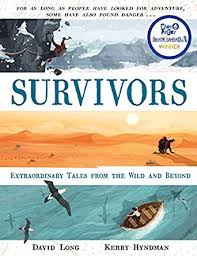 Read from page 126, ‘He would have to be brought…’ to the end.Now watch this short clip. https://www.bbc.co.uk/news/world-europe-27922781Imagine that you were one of the rescuers. When it was all over and you were home safely you would have told your family all about it. Write down what you would have told them. 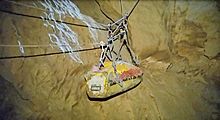 